ИНФОРМАЦИЯ ДЛЯ РОДИТЕЛЕЙДля посещения ребенком лагеря необходимо предоставить следующие медицинские документы в первый день:Категория детейМедицинские документыПредоставляютродители  для посещения бассейна Учащиеся МАОУ Гимназии №37Справка об эпидблагополучии адресаСправка на энтеробиоз(Все дети, независимо от возраста)Учащиеся других школСправка об эпидблагополучии адресаСправка на энтеробиоз(Все дети, независимо от возраста)Учащиеся других школМедицинская справка о состоянии здоровья (форма № 079/у).Справка на энтеробиоз(Все дети, независимо от возраста)Учащиеся других школСправка об отсутствии карантина в организации (классе)(данная информация может содержаться в справке № 079/у)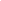 Справка на энтеробиоз(Все дети, независимо от возраста)Учащиеся других школКопия медицинского полиса,копия сертификата прививок или другой документ, где предоставлена информация о прививкахСправка на энтеробиоз(Все дети, независимо от возраста)Дети, еще не обучавшиеся в школах, после детских садовМедицинская справка о состоянии здоровья (форма № 079/у).Справка на энтеробиоз(Все дети, независимо от возраста)Дети, еще не обучавшиеся в школах, после детских садовСправка об эпидблагополучии адресаСправка на энтеробиоз(Все дети, независимо от возраста)Дети, еще не обучавшиеся в школах, после детских садовСправка об отсутствии карантина в организации (группе)(данная информация может содержаться в справке № 079/у)Справка на энтеробиоз(Все дети, независимо от возраста)Дети, еще не обучавшиеся в школах, после детских садовКопия медицинского полиса,копия сертификата прививок или другой документ, где предоставлена информация о прививкахСправка на энтеробиоз(Все дети, независимо от возраста)Внимание!В соответствии с действующим законодательством РФ дети, туберкулинодиагностика которым не проводилась, допускаются в детскую организацию при наличии заключения врача-фтизиатра об отсутствии заболевания.Внимание!В соответствии с действующим законодательством РФ дети, туберкулинодиагностика которым не проводилась, допускаются в детскую организацию при наличии заключения врача-фтизиатра об отсутствии заболевания.Внимание!В соответствии с действующим законодательством РФ дети, туберкулинодиагностика которым не проводилась, допускаются в детскую организацию при наличии заключения врача-фтизиатра об отсутствии заболевания.Срок действия медицинских документов (медицинская справка о состоянии здоровья  по форме № 079/у,  справка об отсутствии карантина в организации, справка об эпидблагополучии адреса) - не более 3-х суток ( не считая выходных дней). Срок действия справки на энтеробиоз - 3 месяца.Срок действия медицинских документов (медицинская справка о состоянии здоровья  по форме № 079/у,  справка об отсутствии карантина в организации, справка об эпидблагополучии адреса) - не более 3-х суток ( не считая выходных дней). Срок действия справки на энтеробиоз - 3 месяца.Срок действия медицинских документов (медицинская справка о состоянии здоровья  по форме № 079/у,  справка об отсутствии карантина в организации, справка об эпидблагополучии адреса) - не более 3-х суток ( не считая выходных дней). Срок действия справки на энтеробиоз - 3 месяца.